Рабочая группа по Договору о патентной кооперации (PCT)Двенадцатая сессия Женева, 11 – 14 июня 2019 г. ОНЛАЙН-СЕРВИСЫ PCT Документ подготовлен Международным бюро РЕЗЮМЕ Онлайн-сервисы PCT надежно функционируют, и сообщение между ведомствами в основном происходит в режиме онлайн, однако оно может быть еще более эффективным.  В следующем году Международное бюро планирует предложить новые сервисы в различных областях, и в целях содействия достижению дальнейших значительных усовершенствований основное внимание будет уделено консолидации и развитию сервисов фоновой обработки. В качестве долгосрочных целей определены следующие: переход от пересылки изображений традиционных бланков на бумаге к прямой передаче необходимых данных (библиографических данных, содержания заявок и сообщений, которые в настоящее время передаются с использованием бланков и писем);уточнение описаний стандартов данных и расширение их применения с целью обеспечения согласованной обработки заявок Международным бюро и национальными ведомствами, независимо от их источника; усовершенствование процедур подтверждения информации и работы ведомств в целях выявления и исправления ошибок до официальной подачи сведений во избежание необходимости многократной проверки одних и тех же данных из-за различий в процедурах или толковании требований; расширение обмена информацией в режиме реального времени и масштабов использования сервисов вместо пакетной обработки с большими интервалами;обеспечение простых в использовании защищенных сервисов обмена сообщениями и осуществления операций между ведомствами и заявителями в целях минимизации объемов бумажной документации, пересылаемой по почте;консолидация услуг на базе современного инструментария, используемого во всех процедурах подачи международных заявок, и отказ от устаревших продуктов, включая PCT-SAFE, в целях повышения качества и согласованности обработки заявок и сокращения расходов на обслуживание. Для достижения существенных улучшений потребуется координация действий с национальными ведомствами.  Национальным ведомствам, действующим в качестве получающих ведомств или международных поисковых органов и органов международной предварительной экспертизы, предлагается предпринять усилия для повышения своевременности и улучшения качества обработки документации, а также обеспечения передачи данных и документов, когда это возможно, в высококачественных последовательно применяемых машиночитаемых форматах. Ведомствам также предлагается наметить цели, которые должны быть достигнуты в области улучшения систем и стандартов, а также внести свой вклад в разработку и осуществление общего плана в отношении онлайн-систем РСТ для обеспечения высококачественных согласованных услуг РСТ во всем мире. СТАТУС ОСНОВНЫХ ОНЛАЙН-СЕРВИСОВePCT и PCT-SAFEРаботающая на базе веб-браузера система ePCT является стабильным программным комплексом, используемым для оказания услуг заявителям, ведомствам и третьим сторонам.  Она высоконадежна, и ее работа контролируется круглосуточно: в 2018 г. она находилась в эксплуатационном режиме 99,86 процентов времени и была недоступна приблизительно только в течение 12,6 часа (включая периоды планового технического обслуживания), а самый продолжительный сбой в работе составил всего 2 часа и 16 минут.  Поскольку любой сбой в работе может иметь серьезные последствия для заявителей, был также введен в эксплуатацию резервный сервис, обеспечивающий простую услугу загрузки документов автономно от основной системы ePCT.За время, прошедшее после предыдущей сессии Рабочей группы, еще одним важным техническим достижением, представляющим интерес для заявителей, стало усовершенствование инструментария совместной работы (включая функции добавления подписи при отсутствии учетной записи ePCT).  Главным новшеством для ведомств явилось введение базового механизма документооборота.  Кроме того, в помощь как заявителям, так ведомствам были усовершенствованы и некоторые другие функциональные возможности. В настоящее время сервис электронной подачи ePCT-Filing доступен в 57 ведомствах во всем мире. Он позволяет загружать документы для передачи 71 ведомству, выполняющему роль либо получающего ведомства (ПВ), либо международного поискового органа и органа международной предварительной экспертизы (МПО и ОМПЭ). Доступ к сервисам ePCT имеют 80 ведомств, выполняющих роль ПВ, МПО/ОМПЭ или указанных или выбранных ведомств. Наиболее важным аспектом ePCT является доступ к сервису с помощью веб-браузера, однако система также включает ряд уже созданных или разрабатываемых опций интеграции с другими системами.  Небольшим числом ведомств и заявителей уже используются защищенные веб-сервисы, обеспечивающие межмашинную автоматизацию ряда услуг, эквивалентных тем, которые функционируют на базе веб-браузеров. Кроме того, в настоящее время осуществляется пилотный проект встраивания услуг ePCT в онлайн-порталы национальных ведомств.  Это позволит ведомствам сократить эксплуатационные затраты и расходы на создание новых сервисов при полном соблюдении действующих правил и стандартов PCT на базе портала, интегрированного с национальными сервисами. Кроме того, недавно была введена новая функция, позволяющая заявителям, которые подают заявки через ПВ/РК, загружать информацию в международные заявки, составленные с использованием сервиса ePCT-Filing и автоматически увязанные с их учетными записями в КВИС и ВОИС.  Это расширяет возможности передачи документов заявителями в рамках обычной национальной системы при использовании всего функционала ePCT для подтверждения и формирования последовательных наборов данных, необходимых для осуществления сложных действий, особенно связанных с составлением и подачей первичных международных заявок.  Аналогичный механизм может быть создан и в других ведомствах. Международное бюро считает по-прежнему важными заявленные в приложении F к Административной инструкции PCT цели разработки единого общего стандарта подачи международных заявок в электронном виде и создания единой компьютерной программы для осуществления такой подачи в любое получающее ведомство.  Однако в свете произошедшего технического прогресса описанное в нем программное обеспечение уже не представляется оптимальным решением, и в настоящее время общей для большинства ведомств программой является система ePCT-Filing.  Из 12 последних получающих ведомств, которые допускают использование PCT-SAFE для электронной подачи, только четыре ведомства получают свыше 10 процентов заявок на базе данного программного обеспечения.  Международное бюро пытается достичь договоренности с этими ведомствами об отказе от использования PCT-SAFE и их переводе на программы, основанные на ePCT-Filing. eSearchCopyСервисом eSearchCopy в настоящее время пользуются 216 из 370 всех возможных пар ПВ и МПО, когда эти функции не выполняет одно и то же ведомство, и число таких пар ведомств в скором времени еще увеличится. По данной процедуре осуществляется передача почти 57 процентов копий для поиска между ведомствами. Кроме того, еще 40 процентов копий для поиска переcлаются между ведомствами с использованием ранее созданных двусторонних онлайновых сервисы.  Таким образом, менее трех процентов копий для поиска по-прежнему пересылается между ведомствами по почте (некоторые заявки пересылаются по почте и в электронном виде во время тестирования пар в рамках eSearchCopy).DASВ настоящее время 22 ведомства используют Службу цифрового доступа к приоритетным документам (DAS) ВОИС для обмена приоритетными документами по патентным заявкам (для сравнения, их было 18 на момент проведения предыдущей сессии Рабочей группы). PCT-EDIСистема PCT-EDI остается наиболее широко используемой платформой для обмена документами между национальными ведомствами и Международное бюро (и служит инфраструктурой для многих операций в рамках eSearchCopy и DAS).  Несколько ведомств повысили периодичность передачи и сбора документов.  WIPO CASEСистема WIPO CASE (централизованный доступ к результатам поиска и экспертизы) напрямую не используется в процессе обработки документов на международной фазе, но играет важную роль в обеспечении доступа указанных ведомств к отчетам о результатах поиска и экспертизы как на международной, так и национальной фазах, а также к национальным отчетам, относящимся к одному семейству патентов-аналогов. По мере присоединения к системе большего числа ведомств и повышения качества информации на национальной фазе ее значение будет еще больше возрастать. В настоящее время участниками системы является тридцать три ведомства, 15 из которых загружают свои документы через систему. Использование формата XMLИспользование формата XML в основной части содержания заявкиПервоначальная цель стандарта электронной подачи PCT заключалась в обеспечении возможности подачи и обработки заявок в полнотекстовом формате.  В течение многих лет заявки в формате XML поступали в большом количестве только от получающих ведомств Китая, Японии и Республики Корея.  Другие ведомства все чаще заявляют о том, что они также хотели бы использовать эту возможность.  В течение нескольких лет в рамках сервиса ePCT-Filing применятся система преобразования документов из формата Office Open XML (DOCX) в формат XML, предусмотренный стандартом ST.36, и ряд национальных ведомств уже внедрили или разрабатывают свои собственные системы преобразования. Международное бюро совместно с Европейским патентным ведомством и другими органами работает над предложением о внесении изменений в Административную инструкцию PCT, с тем чтобы обеспечить возможность эффективной подачи и обработки полнотекстовой основной части содержания заявок в формате DOCX в качестве официального исходного документа.  Наибольшего эффекта от использования этого механизма удастся добиться в том случае, если все ведомства, работающие с документами в формате DOCX, будут применять единые или высокосовместимые системы преобразования. Это сведет к минимуму вероятность каких-либо неожиданностей для заявителей и трудностей с внесением изменений или исправлений в заявки ведомствами, не являющихся ведомствами, получавшими заявки (на международной или национальной фазе).  Это также облегчит сравнение текста различных вариантов одной и той же заявки, либо заявок и документов, подтверждающих их приоритет, либо заявок в рамках одного семейства патентов-аналогов.В целях успешного использования и присоединения к системе подачи заявок в формате DOCX необходимо согласовать правовые рамки и технические возможности для последовательной и эффективной интеграции в существующие системы.  Кроме того, некоторые заявители проявляют озабоченность в связи с рисками в результате ошибок, возникающих в ходе преобразования, и вероятностью появления при публикации скрытых метаданных из DOCX файлов. Вместе с тем в случае эффективного внедрения такая система помогла бы снизить риски, связанные с ошибками при преобразовании на национальной фазе в ведомствах, публикующих заявки.  Для заявителей и поверенных важно понимать те риски, которые возникают при попытке передать информацию по существу с использованием элементов графического форматирования или особого форматирования текста описания и пунктов формулы, которые скорее всего не будет воспроизведены при официальной публикации (имеющей во многих государствах принципиальное значение для обеспечения прав заявителя) или при просмотре текста в настраиваемых окнах поисковых систем.Эффективная система подачи заявок с использованием формата DOCX (или других XML форматов) должна информировать заявителя о возможных проблемах еще до такой подачи, позволяя устранить их, если это возможно, без риска изменения объекта патентования. Использование XML-формата для отчетов о международном поиске и письменных сообщенийМеждународное бюро уже в течение некоторого времени получает отчеты о международном поиске и письменные сообщения в формате XML от трех МПО (Национального управления интеллектуальной собственности Китая, Европейского патентного ведомства, Корейского ведомства интеллектуальной собственности). Хотя отчеты всех этих трех ведомств формируются в соответствии с предоставленными для этих целей описаниями типа документа (DTD), возникшие многочисленные трудности привели к тому, что потребовалось значительно больше времени, чем ожидалось, для обеспечения возможности извлекать и эффективно использовать документы в формате XML.  Тем не менее к настоящему времени основные проблемы устранены. Использование формата XML помогает Международному бюро проводить эффективную обработку отчетов о международном поиске и письменных сообщений.  Экспертиза по формальным признакам автоматизирована приблизительно на 70 процентов в случае отчетов о международном поиске и 90 процентов в случае письменных сообщений МПО.  Это позволило повысить производительность и соблюдение сроков в МБ при обработке данных документов.  Оригинальные документы в формате XML, в том числе некоторые более старые отчеты за период с ноября 2014 г., стали доступны указанным ведомствам и пользователям патентной информации.  Кроме того, Международное бюро приступило к использованию формата XML в качестве основы для перевода документов и предоставлению доступа к переведенным документам в формате XML. Международное бюро внедрило в рамках системы PATENTSCOPE новую услугу, благодаря которой отчеты о международном поиске и письменные сообщения в формате XML используются для осуществления более эффективного машинного перевода (с применением таблиц стилей на соответствующих языках для «идеального» перевода стандартного текста) и предоставлением ссылок на цитируемые патентные документы.  Доступ к аналогичным услугам в рамках сервиса ePCT будет предоставлен позднее. В результате работы в целях повышения качества услуг по подготовке отчетов, оказываемых в рамках ePCT, а также отмеченных в пункте 17 выше усилий, направленных на обеспечение возможности скачивания документов в формате XML, Международное бюро обнаружило ряд различий в том, как действующие стандарты применяются в ведомствах. Кроме того, структура данных для эквивалентной информации в различных бланках (таких как PCT/ISA/206, 210, 237 и PCT/IPEA/408 и 409) не всегда согласована в желательной степени. Выражается надежда на то, что стандарты и их использование могут быть усовершенствованы в целях достижения следующих важных результатов: на каждом этапе должна быть обеспечена возможность простого и быстрого повторного использования данных, полученных на предыдущем этапе поиска и экспертизы (отчет о национальном поиске – отчет о частичном международном поиске – отчет о международном поиске и письменное сообщение – отчет в соответствии с главой II – отчет на национальной фазе);данные о цитируемых материалах должны быть достаточно полными и последовательными для эффективного сопоставления и использования информации на различных этапах, с тем чтобы не возникало трудностей в определении того, являются ли два цитируемых материала одинаковыми (или принадлежат ли они к одному и тому же семейству патентов-аналогов), а также трудностей для эксперта с их вводом;у эксперта не должно возникать необходимости на одном и том же этапе дважды вносить эквивалентные данные (различный формат для непригодных для поиска или не прошедших экспертизу пунктов формулы изобретения в бланках 210 и 237; необходимость в некоторых случаях вводить информацию о цитируемых материалах в бланках 210 и 237 в различных форматах).В идеале следовало бы воспользоваться текущей работой по определению требований к отчетам о поиске и экспертизе в соответствии со стандартом ST.96 ВОИС в качестве возможности по обеспечению эффективного создания и повторного использования отчетов во избежание возникновения необходимости дважды вводить эквивалентные данные из-за различий в их структуре.  Поэтому, если существует возможность добиться большей эффективности повторного использования информации между национальной и международной фазами, ведомства должны быть готовы изменить требования ST.36 и бумажные бланки отчетов о поиске и письменных сообщений PCT.Использование XML-формата в бланках и для целей обработки информации Подготовка почти всех документов, создаваемых Международным бюро или ведомствами с использованием сервиса ePCT для обработки заявок, осуществляется на основе XML-формата. Что касается бланков PCT, то описания типа документа и таблицы стилей представлены на веб-сайте ВОИС и используются некоторыми ведомствами при подготовке своих собственных бланков, позволяющих фиксировать коммерческую информацию в машиночитаемом формате.  Часть кодируемой информации в таких бланках, получаемых от ведомств, помогает Международному бюро в обработке данных. Вместе с тем большая часть данных не используется, и процедуры обработки в значительной степени повторяют процедуры обработки информации на бумажных носителях. Недавно был одобрен ряд незначительных изменений в отношении составляемых заявителями XML-бланков. В частности, было решено добавить опцию включения информации в перечень пошлин, направляемый вместе с бланком запроса, с тем, чтобы заявители могли указать депозитные счета, на которые производится возврат каких-либо пошлин.  Это может касаться получающих ведомств, но в большей степени относится к МПО, которые осуществляют большое число возвратов пошлин исходя из анализа отчетов о предшествующем поиске (такие как Европейское патентное ведомство) и хотят повысить уровень автоматизации этой процедуры. Кроме того, для отражения поправки к правилу 69.1, которая вступит в силу в июле 2019 г. и позволит заявителю направлять запрос об отсрочке международной предварительной экспертизы вместо ее безотлагательного проведения, был обновлен XML-формат бланка требования. ДРУГИЕ ВОПРОСЫ Цветные чертежи По состоянию на конец 2018 г. 887 международных заявок от 27 получающих ведомств были представлены с пометкой о наличии возможных цветных чертежей, как об этом сказано в пунктах 11 – 15 документа PCT/WG/9/19.  В рамках данной опции заявители, подающие в отдельные получающие ведомства заявки в электронном виде, имеют возможность ставить в соответствующем окне отметку, указывающую на то, что заявка, загруженная в XML или PDF-формате, содержит цветные изображения или изображения, ретушированные серым тоном.  При этом на титульном листе опубликованной заявки появляется сообщение о том, что оригинальный документ содержит цветные чертежи и доступен для скачивания в системе PATENTOCSOPE. Подробная техническая информация для получающих ведомств, желающих реализовать данную опцию в их собственных программных приложениях, содержится в документе PCT/EF/PFC 17/003.Такое указание не позволяет точно определить число заявок, содержащих цветные изображения. При подаче заявок в системе ePCT соответствующее окно отмечается автоматически в случае обнаружения цветных изображений или изображений, ретушированных серым тоном.  Вместе с тем в это число очень часто входят заявки, в которых используемые заявителями для конвертации в PDF-формат программные средства преобразуют оригинальные черно-белые чертежи в цветные или ретушированные серым тоном изображения, при этом их последующее обратное преобразование в черно-белый формат осуществляется без каких-либо потерь. Во многих таких случаях заявитель просто ставит отметку в соответствующем окне, несмотря на то, что заявка явно не содержит каких-либо цветных или ретушированных серым цветом чертежей.  Цель Международного бюро по-прежнему состоит в том, чтобы предлагать полную обработку цветных изображений в международных заявках на международной фазе и создать эффективную нормативную основу для признания цветных изображений на национальной фазе.  Работа над этим вопросом продолжается в контексте более широкого анализа и пересмотра процедур получения, обработки, изменения и публикации содержания заявок с учетом также желания добиться более эффективной полнотекстовой обработки документов.Переход на национальную фазуВсе еще сохраняются трудности со сбором информации о переходе на национальную фазу, запрашиваемую в соответствии с правилом 95 РСТ с 1 июля 2017 г.  Несколько указанных ведомств значительно улучшили качество и повысили периодичность передачи своих данных, при этом другие ведомства либо редко предоставляют информацию с соответствующими данными, либо не предоставляют ее вовсе.  Очевидно, что некоторые ведомства ждут установки новых версий программного обеспечения IPAS, которые помогут автоматизировать процедуру подачи уведомлений.  Другие улучшения предположительно должны произойти после завершения работы Целевой группы по правовому статусу Комитета по стандартам ВОИС.  Международное бюро продолжает сотрудничество с этими и другими указанными ведомствами в целях улучшения качества информации о переходе на национальную фазу. Своевременность передачи данных и их качество В последние годы значительно улучшилось качество документов и увеличился объем данных, имеющихся у Международного бюро. Тем не менее в ходе продолжающейся работы по усовершенствованию показателей PCT выявлен ряд проблем с качеством и охватом имеющихся у Международного бюро данных. Существующие процедуры составления, передачи и обработки бланков не исключают возможность переноса данных национальными ведомствами или Международным бюро с ошибками;  некоторые данные утрачиваются полностью, а имеющиеся механизмы проверки фактического получения и корректной обработки всех подлежащих передаче данных используются в недостаточной мере.  Международное бюро проведет работу с ведомствами по усовершенствованию механизмов обмена документацией и данными в целях минимизации риска потери документов или искажения данных.  Вместе с тем Международное бюро будет поощрять национальные ведомства к использованию всех существующих возможностей для передачи данных в машиночитаемых форматах и, в случае пакетных передач, для подтверждения поступления данных в целях обеспечения получения и обработки соответствующей информации. Перечни последовательностей Сектор PCT принимает активное участие в разработке нового инструментария для реализации будущего стандарта ВОИС ST.26 в отношении перечней последовательностей, основанного на использовании формата XML.СЛЕДУЮЩИЕ ЭТАПЫ РАЗВИТИЯ Будет продолжено усовершенствование системы ePCT для удобства как заявителей, так и пользователей.  В предстоящем году одними из основных направлений работы будут следующие:повышение качества регистрации и представления информации относительно пошлин в целях обеспечения перевода пошлин в Международное бюро или через него;усовершенствование документооборота в ведомствах в целях повышения эффективности распределения заданий между сотрудниками и определения необходимых последующих действий;усовершенствование инструментов на базе браузера для создания XML-версий отчетов о международном поиске, письменных сообщений и связанных с ними документов (таких как отчеты о частичном поиске для целей бланка PCT/ISA/206 в случае требования об уплате дополнительных пошлин), включая упрощение работы при вводе информации и уменьшение необходимого дублирования как для определенного набора отчетов, так и между отчетами на различных этапах (требование об уплате дополнительных пошлин; составление отчета о международном поиске и письменного сообщения; составление письменного сообщения ОМПЭ; составление отчета о международной предварительной экспертизе);расширение веб-сервисов для более широкого внедрения межмашинных сервисов для ведомств, работающих в режиме почти реального времени, и интеграции с системами управления патентами заявителей;дальнейшее усовершенствование системы авторизации, в том числе внедрение новой технологии двухфакторной авторизации сразу после ее появления (при условии завершения проверки технических возможностей и безопасности);  идостижение большей согласованности услуг, оказываемых в рамках ePCT, с услугами, предлагаемыми другими подразделениями ВОИС, включая использование возможностей для сокращения затрат или повышения удобства пользования путем совместного обеспечения услуг в рамках проекта Глобальной платформы ИС (см. приложение II к документу WO/PBC/27/9).В то же время в следующем году основное внимание в работе по развитию будет уделено повышению качества базовых услуг в целях подготовки значительных усовершенствований в будущем.  Работа по улучшению базовых компонентов систем Международного бюро в основном будет сосредоточена на обеспечении их безопасности и надежности.  Кроме того, усовершенствование процедур предполагает переход от действующей системы, основанной главным образом на использовании документации, имеющейся в Международном бюро, к системе, больше базирующейся на эффективном отслеживании задач и информационном обеспечении различных видов деятельности, распределяемых между ведомствами.  В частности, было бы желательно внести изменения в общие процедуры для лучшего отражения того факта, что электронная система подач заявок стала обычной практикой, а также использовать подтверждения информации и данные, полученные на одном этапе, для поддержки соответствующей работы, ее пересмотра или ее исключения на последующих этапах. Одними из ключевых вопросов являются: усовершенствование процедур публикации в целях достижения существенных улучшений, включая эффективную корректировку, исправление и изменение содержания заявок, подаваемых в XML-формате (в том числе в DOCX), а также полную поддержку для цветных чертежей с возможностью расширения этой услуги и включения, если необходимо, в будущем дополнительных опций, таких как использование видеоформатов и форматов трехмерных чертежей;улучшение качества информации и ее подтверждений, предоставляемых заявителям и ведомствам при подготовке заявок или в рамках последующих процедур с целью минимизировать риск возникновения ошибок и обратить внимание ведомств на аналогичные вопросы, решение которых может потребовать их участия;повышение эффективности поддержки при подготовке документов и в рамках процедур, осуществляемых от имени других ведомств, которые действуют в качестве получающих ведомств или международных органов, и одновременное управление обменом данными с ведомствами, оказывающими аналогичные услуги с помощью собственных локальных систем;создание эффективных механизмов для взаимодействия с другими ведомствами в режиме реального времени и отслеживания доступа к документации в целях возможного выбора процедуры ePCT в качестве официальной процедуры передачи документов заявителям от любого ведомства вместо отправки этих документов в бумажном виде или по электронной почте без риска того, что они не будут переданы из-за отсутствия информации о возможности доступа к сервису ePCT в каком-либо конкретном случае;повышение эффективности управления пошлинами в целях поддержания процедур сальдирования и подготовки к созданию централизованных платежных систем, позволяющих заявителям производить оплату Международному бюро за какую-либо услугу, оказанную другим ведомством, например за услугу в рамках сервиса ePCT-Filing, оказанную не Международному бюро, а получающим ведомствам, или оплату дополнительной пошлины за поиск;усовершенствование веб-сервисов для обеспечения взаимодействия в режиме реального времени Международного бюро, национальных ведомств и заявителей в целях использования всех открывающихся в связи с вышеуказанной процедурой возможностей;изучение возможности использования интегрированных услуг аутентификации, обеспечивающих безопасный доступ к услугам Международного бюро с использованием систем национальных ведомств по идентификациии и аутентификации, исключающих дополнительную работу и риски, связанные с отдельной идентификацией в различных системах для большого числа пользователей.В отношении усовершенствования веб-сервисов Международное бюро получило от национальных ведомств ряд замечаний, начиная с тех, в которых просто выражается интерес, и кончая теми, в которых представлены предложения с подробным описанием конкретных сервисов.  Внедрение таких сервисов предполагает получение значительных выгод, однако в отсутствие продуманного общего соглашения это может быть сопряжено со значительными затратами и рисками.  В этой связи требуется найти решение, предусматривающее переход всех ведомств на оказание одних и тех же услуг, но при этом предполагающее сохранение гибкости в вопросе о сильно различающихся сроках такого перехода и обеспечивающее в дальнейшем усовершенствование процедур по мере развития научно-технического прогресса и изменения требований. Принимая во внимание растущую зависимость от электронных систем и важность постоянного наличия у заявителей по крайней мере одного канала связи, следует продолжить рассмотрение вопросов обеспечения высокой степени доступности услуг, предоставления услуг в непредвиденных ситуациях и правовых гарантий на случай неоказания услуг.  Одним из технических решений, которое можно было бы рассмотреть применительно к системе РСТ и национальным системам, является признание систем других ведомств в качестве синхронизированных почтовых ящиков для определенных целей.  Сегодня заявители уже могут загружать в систему ePCT документы на международной фазе для их перенаправления не в Международного бюро, а в иные ведомства, после чего эти документы с отметкой времени согласно соответствующему часовому поясу передаются такому другому ведомству по согласованному маршруту, а если в это время системы данного ведомства не могут обеспечить загрузку документов, то их передача производится позднее с отметкой времени их получения этим ведомством.  При наличии надлежащих соглашений данный механизм можно использовать и в других ситуациях, и, тем самым, обеспечить работу системы ePCT в качестве резервного сервиса для национальных ведомств после выхода из международной фазы РСТ и предоставить системам национальных ведомств возможность ставить отметку времени на документах, предназначенных для Международного бюро (или других национальных ведомств). Рабочей группе предлагается:(i)	принять к сведению информацию о развитии онлайн-сервисов PCT;(ii)	высказать свои замечания в отношении предложенных приоритетных направлений будущей работы Международного бюро;  и(iii)	определить круг других вопросов, касающихся онлайн-сервисов РСТ, которым необходимо уделить первоочередное внимание.[Конец документа]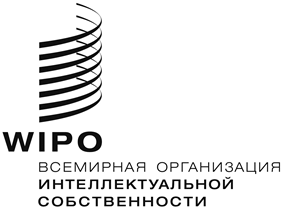 RPCT/WG/12/10PCT/WG/12/10PCT/WG/12/10оригинал:  английский оригинал:  английский оригинал:  английский дата:  2 мая 2019 г. дата:  2 мая 2019 г. дата:  2 мая 2019 г. 